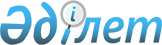 "Бюджеттің атқарылуы және оған кассалық қызмет көрсету ережесін бекіту туралы" Қазақстан Республикасы Қаржы министрінің 2014 жылғы 4 желтоқсандағы № 540 бұйрығына өзгеріс енгізу туралыҚазақстан Республикасы Қаржы министрінің 2024 жылғы 29 ақпандағы № 114 бұйрығы. Қазақстан Республикасының Әділет министрлігінде 2024 жылғы 29 ақпанда № 34078 болып тіркелді
      БҰЙЫРАМЫН:
      1. "Бюджеттің атқарылуы және оған кассалық қызмет көрсету ережесін бекіту туралы" Қазақстан Республикасы Қаржы министрінің 2014 жылғы 4 желтоқсандағы № 540 бұйрығына (Нормативтік құқықтық актілерді мемлекеттік тіркеу тізілімінде № 9934 болып тіркелген) мынадай өзгеріс енгізілсін:
      көрсетілген бұйрықпен бекітілген Бюджеттің атқарылуы және оған кассалық қызмет көрсету ережесінде:
      340-тармақ мынадай редакцияда жазылсын:
      "340. Тиісті бюджетке және/немесе Қазақстан Республикасы Ұлттық қорына есептеуге арналған валюта түрлері бойынша шетел валютасын қайта айырбастауды бюджетті атқару жөніндегі орталық уәкілетті орган электрондық түрде төлем құжаттары қоса берілген шетел валютасындағы шоттар бойынша Қазақстан Республикасының Ұлттық Банкінен үзінді-көшірмені алған күннен бастап үш күн ішінде жүзеге асырады.
      Төреліктерде соттың тиісті шешімі күтілетін дауларды реттеу шеңберінде түскен шетел валютасын қайта айырбастау міндетті болып табылмайды.
      Шетел валютасында түскен бағдарламалық сыртқы қарыздардың қаражатын бюджетті атқару жөніндегі орталық уәкілетті орган шетел валютасындағы банк шотына түскен күннен бастап он күнтізбелік күн ішінде тиісті бюджетке қайта айырбастайды.".
      2. Қазақстан Республикасы Қаржы министрлiгiнiң Мемлекеттік қарыз алу департаменті Қазақстан Республикасының заңнамасында белгіленген тәртіппен:
      1) осы бұйрықтың Қазақстан Республикасы Әділет министрлiгiнде мемлекеттiк тiркелуін;
      2) осы бұйрықтың Қазақстан Республикасы Қаржы министрлігінің интернет-ресурсында орналастырылуын;
      3) осы бұйрық Қазақстан Республикасының Әділет министрлігінде мемлекеттік тіркелгеннен кейін он жұмыс күні ішінде Қазақстан Республикасының Қаржы министрлігінің Заң қызметі департаментіне осы тармақтың 1) және 2) тармақшаларында көзделген іс-шаралардың орындалуы туралы мәліметтер беруді қамтамасыз етсін.
      3. Осы бұйрық алғашқы ресми жарияланған күнінен кейін күнтізбелік он күн өткен соң қолданысқа енгізіледі.
      "КЕЛІСІЛДІ"
      Қазақстан Республикасы
      Ұлттық экономика министрлігі
					© 2012. Қазақстан Республикасы Әділет министрлігінің «Қазақстан Республикасының Заңнама және құқықтық ақпарат институты» ШЖҚ РМК
				
      Қазақстан РеспубликасыныңҚаржы министрі

М. Такиев
